Министерство образования и науки Республика АдыгеяГосударственное бюджетное образовательное учреждение дополнительного образования Республики Адыгея«Центр дополнительного образования детей Республики Адыгея»Детский технопарк «Кванториум»Проектно-исследовательская работаТЕМА: «Дифференциация  английского языка на диалекты».Выполнили:Скляр НадеждаРуководители: Манжелевская Марина Геннадиевна Педагог дополнительного образования ГБОУ ДО РА «Центр дополнительного образования детей Республики Адыгея» ДТ «Кванториум» Email: mmanzhelevskaya@mail.ru г. Майкоп 2022 г.СодержаниеВВЕДЕНИЕ	41.	ТЕОРЕТИЧЕСКИЕ АСПЕКТЫ ИССЛЕДОВАНИЯ	62.	ПРАКТИЧЕСКИЕ АСПЕКТЫ ИССЛЕДОВАНИЯ	13ЗАКЛЮЧЕНИЕ	16СПИСОК ИСПОЛЬЗОВАННОЙ ЛИТЕРАТУРЫ	18ПРИЛОЖЕНИЕ 1	20ПРИЛОЖЕНИЕ 2	22ПРИЛОЖЕНИЕ 3	27ПРИЛОЖЕНИЕ 4	30ПРИЛОЖЕНИЕ 5	35ПРИЛОЖЕНИЕ 6	61ВВЕДЕНИЕАктуальность: Важность английского языка в современном мире на данный момент достаточно велика.  Мы живем в такое время, когда каждый день появляется что-то новое, технический прогресс диктует развитие лексического состава языка. Но каждому языку сложно придумывать свое собственное обозначение и вводить его в активный лексический запас, проще позаимствовать уже придуманное. Иностранный язык используется нами постоянно, даже если мы об этом не знаем. Большая часть технических терминов, постоянно используемых нами, таких как ноутбук, компьютер, сканер, мобильный и т.д., позаимствована из иностранных языков. Актуальность изучения английского языка как никогда возросла, ведь сейчас английский используется как основной язык для интерфейсов разных программ, приложений, и даже проведения международных конференций. В связи с этим каждый день наш язык обогащается все новыми иноязычными словами, вместе с этим обогащением и растет потребность в изучении иностранного языка. Во многих странах он стал вторым официальным языком, в этом нет ничего удивительного, ведь все больше людей начало изучать и использовать его для общения. Владение хотя бы одним иностранным языком является важным аспектом современной жизни. Без английского тяжело быть востребованным специалистом в наши дни.Проблемой исследования являются обучающиеся 7-11 классов не могут осуществлять полноценную коммуникацию на английском языке из-за отсутствия знаний не общекультурной лексики английского языка.Целью исследования является создание (сайт) сборника диалектизмов с целью использования, как материала для самообучения и внедрения в школьную программу.Задачи исследования: Проведение анкетирования среди обучаючихся 7 – 11 классов Сош №7, г. Майкопа и обучающихся ДТ «Кванториум»;Проведение анализа анкетирования;Собрать информацию и сформировать базу диалектизмов;Анализ собранных данных;Создание сборника, сайта с выгрузкой вей информации.Предметом исследования является:Английский язык и дифференциация диалектизмов на британский и американский диалекты.Объектом исследования являются: Обучающиеся 7-11 класс, которые изучают английский язык, как иностранный.ТЕОРЕТИЧЕСКИЕ АСПЕКТЫ ИССЛЕДОВАНИЯ С появлением интернета смс сообщения заменили письма и телеграммы, что значительно упростило общение на расстоянии, уменьшило время ожидания отвела и открыло новые возможности в коммуникации.  Сейчас представители разных стран могут спокойно знакомиться, общаться, обмениваясь видео и аудио сообщениями, созваниваться в скайпе и других мессенджерах, и обычно для международного общения принято использовать английский язык. Английский язык так же занимает значительную роль в жизни игроманов, ведь компьютерные игры имеют огромную популярность во всем мире, и подростки разных стран, могут не проводить свой культурный досуг, не просто в игре, но и в развитии своей страноведческой и лингвострановедческой компетенции.При общении с носителями английского языка из разных стран, некоторые лексические единицы, употребляемые ими, мы не можем понять. Столкнувшись с этой проблемой, мы поняли, что это большая площадь для изучения.  Мы решили провести анкетирование (Приложение 1) среди обучающихся 7 – 11 классов Сош №7, г. Майкопа и обучающихся ДТ «Кванториум» о наличии у них знаний о диалектизмах, сленговых выражениях обретённых англоговорящих стран. И вот какие данные мы смогли получить в процессе анкетирования: На анкетирование ответило 63 человека. На первый вопрос 77,8% анкетируемых ответил, что встречал в текстах или устных материалах такие американские сокращенные слова, как “wanna”/ “gonna”, 22,2 % никогда не встречали данного слова. Следующим вопросом было то, как вы переведете слово “gonna” на русский язык, 47,5 процента перевели неверно, «собираться», «собираться куда-то», «собирается» и т.д. были засчитаны нами как верный вариант ответа и в сумме составили 52,5 % (Рис. 7)В следующем вопросе слово “фамилия” перевели на английский (британский вариант) 63,5 % опрошенных, сюда же посчитали одного человека, который написал слово с ошибкой, но британский вариант, 4,8 % перевели неверно, 25,4 % воздержались от ответа и 6,3% написали американский вариант перевод этого слова.Слово “Цвет” на английский язык как “color” – американский вариант перевели 58,7% опрошенных, 33,3% опрошенных перевели “colour” – британский вариант, 6,3% воздержались, 1,6% ответили неверно, в сумме процент ответивших образует 99,9%, 0,1% списывается за счет округления до десятых.Мы видим разницу в третьем и четвертом вопросах, а ответах опрошенных. В третьем вопросе больше половины перевели слово британским вариантом “surname”, в четвертом вопросе большинство выбирает американский вариант слова для перевода. В следующем вопросе мы попросили участников перевести слово «любимый», уже по итогам анкетирования мы поняли, что необходимо было добавить существительно к этому слову, чтобы получилось словосочетание, и исключить тем самым переводы, связанные с обращением «любимый». Некоторые ответы были даны верно с точки зрения загаданной нами коннотации, их мы и проанализируем. 13 участников анкетирования, что составляет 20,6% от общего количества ответили “favourite” – британский вариант, и только 5 анкетируем, что составляет 7,9 %, ответили “favorite” – американский вариант.На шестой вопрос чуть меньше половины опрошенных ответили, что оба варианта верны, и “cookie” и “biscuit” то есть и британский и американский варианты можно использовать как перевод слова «печенье» на английский. Но 39,7% выбирают только британский вариант перевода, 9,5% выбирают только американский вариант перевода, один человек, что составляет 1,6% от общего количества опрошенных выбрали ответ «Оба варианта неверны». Фразу “big cheese” больше половины опрошенных, 35 обучающихся, переводят правильно – «важная персона», «важный человек», «большая шишка», и т.д., это составляет 55,6% опрошенных.Так же как и на следующий вопрос большая часть опрошенных, 58,7%, отвечает верно. На девятый вопрос только 33,3% опрошенных отвечают верно. Chinook – это канадский диалектизм, слово которое используется только в Канаде и означает сухой теплый ветер, дующий по склону со стороны горы the Rocky Mountains. Все остальные опрошенные выбрали неверные варианты ответа, их количество составляет 66,6% от всех опрошенных. Данный вопрос подтверждает существование необходимости изучения некоторых диалектизмов, так как интуиция и лексическая догадка не смогут помочь понять данные термины в речи иностранцев. Следующий вопрос подтверждает, что 24,2% опрошенных не ознакомлены с явлением дифференциации английского на американский и британские акценты, и считают, что американского английского нет.Только 14 опрошенных воздержались от ответа на следующий вопрос, что составляет 22,2%, остальные 77,8% ответили верно.При этом из опрошенных 49,2% процента ответили, что никогда не сталкивались с другими простыми и часто употребимыми сокращениями слов английского языка, кроме LOL, такими, например, как 2u – to you, be4 – before l8 – Later. И только 28,6% сталкивались с еще более сложными сокращениями, в которых первыми буквами слов, зашифрованы целые фразы, 71,4% либо никогда не встречали данные сокращения в употреблении, либо считаю, что они выдуманы. На вопрос: «Если ты не знаешь перевод английского слова, первым делом ты…» большая часть обучающихся выбрали вариант ответа «Посмотришь перевод в переводчике», и зачастую онлайн – переводчик может помогать с этой задачей, но касательно диалектизмов мы можем столкнуться с конкретной проблемой. Некоторые слова и фразы, которые используют носители английского языка, в разных странах разнятся друг от друга, и от предложенных вариантов, переведенных переводчиком или самостоятельно коммуникантом. А некоторые мало известны за пределами определенной местности и могут быть вообще незнакомы электронному переводчику. Например: фраза “grub the brolley / brolly” переводится разными переводчиками так:Yandex переводчик. «Хватай бролли» (Рис. 1)Google переводчик. «Хватай тележку» (Рис. 2)DeepL. «Возьми петрушку» (Рис.3) или «Хватайся за троллейбус» (Рис.4), [Пр.3].Со словом “grab” ни у одного из переводчиков не возникло проблем, действительно если найти этот глагол в оксфордском словаре можно увидеть такое значение: “to take or hold somebody/something with your hand suddenly or roughly”, что означает «взять или удержать кого-то / что-то своей рукой внезапно или грубо».Но вот со словом “brolley” у онлайн переводчиков возникают проблемы, это не «броллей», не «тележка», не «петрушка» и не «троллейбус». Его значение найти намного сложнее, сейчас оно уже появилось в оксфордском словаре, но еще полгода назад найти его там было невозможно. Необходимость включения этого слова в словарь появилась благодаря популяризации данного сленгового сокращения у британцев, которые уменьшили слово “umbrella” до “brolley”.Так же приведем один пример “ to go to pot” любой онлайн-переводчик переведет как «ходить на горшок», хотя, “pot” дословно переводится как «кастрюля», очень сложно найти, действительное значение этого выражение, которое на сленге британцев означает: «пойти насмарку».Так же мы попробовали перевести через переводчик сокращения, фразеологические единицы и идиомы, самые популярные из них перевести можно, но некоторые неизвестны переводчику и узнать перевод дынных лексических единиц возможно только покопавшись в просторах интернет-сети.В процессе анкетирования мы решили проверить не только наличие знаний о диалектических единицах и дифференциации английского на диалекты, так же мы решили проверить сталкивались ли обучающиеся с самыми популярными английскими сокращениями, фразеологическими единицами и идиомами, которые также невозможно перевести через онлайн – переводчик, но они необходимы для осуществления полноценной коммуникации.При изучении английского очень важно понимать особенность использования не только лексических единиц, но и фразеологических. По мимо проблем, которые возникают при переводе сленга, так же обучающиеся могут столкнуться неправильным переводом фразеологизмов, так как онлайн переводчики, чаще всего дословно переводят все фразеологизмы. А изучение фразеологизмов и истории их происхождения может помочь обучающимся в ознакомлении с некоторыми традициями или реалиями изучаемого иностранного языка.История возникновения фразеологических единиц в английском языке носит разный характер:некоторые из них заимствованы из других языков, например большой вклад в английский внесли французская, немецкая и датская художественная литература:appetite comes with eating - аппетит приходит во время еды (выражение впервые встречается в сочинении «О причинах» (1515) Жерома д’Анже, епископа города Ле Ман; популяризовано Франсуа Рабле в «Гаргантюа и Пантагрюэль»);the emperor has (или wears) no clothes - а король-то голый (выражение из сказки датского писателя Г.Х. Андерсена «Новое платье короля» (1837 год)).некоторые фразеологизмы являются исконно английскими, которые несут в себе реалии и особенность жизни носителей изучаемого языка:good wine needs no bush – «хорошее вино не нуждается в ярлыке»; хороший товар сам себя хвалит (по старинному обычаю, трактирщики вывешивали ветки плюща в знак того, что в продаже имеется вино);carry coals to Newcastle – «возить уголь в Ньюкасл» (т.е. возить что-л. туда, где этого и так достаточно; Ньюкасл – центр английской угольной промышленности; ср. ехать в Тулу со своим самоваром). так же существуют исконно американские фразеологизмы, которые отражают быт и культуру локального населения Соединенных Штатов:to take someone for a ride - этимологическое значение «убить кого-то в движущейся машине» (Изначально выражение употреблялось в сленге гангстеров и отображало общую практику уничтожения людей без привлечения внимания. Организованная преступность была начата отъявленным злодеем Аль Капоне, он был связан с незаконной торговлей спиртным в Чикаго, а также многими другими преступными видами деятельности);to bark up the wrong tree- пытаться или делать что-то неправильно, ошибаться. Метафора происходит с времен охоты на енотов, средой обитания которого является Северная Америка. Для охоты использовались собаки, которые загоняли енотов на деревья;I smell a rat- (дословно: Я чую крысу) «Чую неладное». Соединенные Штаты были не первой страной, использующей данную фразу, мы ее приняли и сделали своей. «Крысой» в американском сленге обычно называют доносчиков или стукачей. Они почти повсеместно презираются как изменники и предатели, хотя во многих случаях поступают правильно.Некоторые фразеологизмы присутствуют в обоих диалектах английского языка, но их употребление все-таки отличается:«Вставлять палки в колеса»:Британский: “put a spanner in the works”;Американский: “throw a (monkey) wrench in(to) (a situation)”.«Воспрянуть духом»:Британский: “a new lease of life”;Американский: “a new lease on life”.«не делай из мухи слона»:Британский: “a storm in a teacup”;Американский: “a tempest in a teapot”.Выводы:Было проведено анкетирование среди обучаючихся 7 – 11 классов Сош №7, г. Майкопа и обучающихся ДТ «Кванториум».По данным анкетирования был выявлен недостаток знаний в области дифференциации английского языка на диалекты.В основном обучаемые переводят неизвестные лексические единицы через переводчик.Не все лексические единицы возможно перевести через переводчик достоверно. В словарь диалектизмов необходимо добавить самые популярные английские сокращения, фразеологические единицы и идиомамы.ПРАКТИЧЕСКИЕ АСПЕКТЫ ИССЛЕДОВАНИЯДля сбора информации мы использовали методы сплошной выборки из текстов и статей в интернете, объединение общей информации, и обработка собранных единиц путем табличного метода для исключения дублирования данных.По результатам анкетирования мы поняли, что обучающиеся 10 класса мало ознакомлены с разделением лексики английского языка на британскую и американскую. Рассмотрим следующий пример, мы предложили обучающимся перевести слово «цвет» на английский язык, все перевели его, как: “colour”, что является британским вариантом, в Америке используют: “color”. Если мы напишем оба слова в документе Word, британский вариант подчеркнет красным, как ошибку, и предложит исправить на американский (Рис. 5)Это происходит так, как в Word по умолчанию стоит американская система проверки орфографии. Та же аналогия наблюдается со словом «любимый» (Рис.6), [Пр.3].Один из самых популярных фразеологизмов «big cheese» все обучающиеся перевели как «большой сыр», хотя значение у него «большая шишка». Так же в наш сборник мы решили добавить обозначения и перевод сокращений, так как результаты анкетирования показали, что обучающиеся знакомы в некоторыми самыми популярными обращениями, которые часто используются в интернет - мемах и просто часто встречаются на просторах электронной сети, например, такие как Lol и be4. Но многие более сложные сокращение незнакомы не только обучающимся, но и электронным переводчикам (Рис. 7),  [Пр.3]. Актуальность исследования подтверждает справочник для самостоятельного изучения “English Grammar in Use”, автор – Рэймонд Мерфи, издательство Кембриджского университета, впервые опубликованная в 1985 году, книга используется изучающими английский язык, особенно из неанглоязычных стран, в качестве практического пособия и справочника. В 2019 году была выпущена 5-я версия книги, в ней, в приложении номер семь грамматические примеры разделяются на американский и британский диалекты (Рис. 8) [2].Раймон Мерфи приводит следующие примеры:British speakers usually say: “Have a bath” and “have a shower”.American speakers say: “take a bath” and “take a shower”.Many verbs ending in -ise in British English (apologise, organise, specialise).In American English -ize (apologize, organize, specialize).Так же разделение некоторых слов и фраз на диалекты встречается и в книге для пополнения словарного запаса английского языка «English for everyone» - Thomas Booth, опубликованной в США компанией DK, подразделением Penguin Random House LLC в 2018 году [1].На рисунке, представленном выше (Рис. 9), мы привели только некоторые примеры, которые можно встретить в данной книге, всего в этой книге было приведено 232 примера дифференциации английского языка на диалекты, все они выписаны в таблице приложения 1.Для внедрения собранных данных мы рекомендуем использовать разработанный нами сценарий урока по английскому языку, в программу обучения английскому на база детского технопарка «Кванториум» и в общеобразовательную программу школьного обучения, для 7-8 классов [Пр.6]. Выводы: Была сформирована база данных для создания сборника, которая начитывает 252 британских диалектизма и фразеологизма британского происхождения, 256 американских единиц, 50 канадских, 20 австралийских, 13 новозеландских. Которые вместе насчитывают 591 диалектизм и идеомы.Для включения в состав сборника были собраны 98 самых популярных сокращения. С помощью программы для работы с электронными таблицами Microsoft Excel, собранные данные были проверены на дублирование и удалены совпадения.Создан урока по английскому языку, для ознакомления обучающихся с такими понятиями как: дифференциации английского на диалектизмы; британский и американский диалект английского языка; диалектизм; сленговые выражения определенных англоговорящих стран. ЗАКЛЮЧЕНИЕАктуальность данного проекта обуславливается результатами анкетирования, которые мы провели в нескольких школах нашего города и детском технопарке Кванториум города Майкопа среди обучающихся 7- 11 классов.Посредством анкетирования [Пр. 1], которое прошли 73 обучающихся, мы выявили следующие результаты: только около 10 процентов обучающихся, ознакомлены с лексикой американского сленга, или имеют хоть какое-то представление о разделении английского языка на британский и американский диалекты. Более того, когда мы предложили обучающимся перевести несколько слов с русского на английский все написали британский вариант.Собрав достаточное количество диалектизмов британского и американского диалектов, мы поняли, что некоторые слова, из нашей базы данных, которые употребляют в Австралии относятся к британскому диалекту, некоторые к американскому, а некоторые вообще не имеют аналогов, их было маленькое количество, но мы решили все таки добавить их к общей базе. Так же, как и канадские сленговые выражения, и Новозеландские. Уже в процессе нашего исследования мы поняли, что затронули огромный пласт лексикологии, из которого каждая лексическая единица может вызвать диссонанс у обучаемого при столкновении с ней, и, конечно, мы не смогли проанализировать все сленговые выражения английского языка так как с каждым днем их количество растет, появляются все новые выражения и слова. Поэтому, те данные, которые мы сумели собрать и проанализировать мы распечатали и направили в школы для ознакомления заинтересованных детей, но в дальнейшем мы планируем продолжать работу над этим проектом и совместно с ребятами из IT Квантума города Майкопа создать сайт с поисковой строкой, для упрощенного распространения информации. Действительно в интернете есть много сайтов с информацией о диалектизмах, британском сленге, различных сокращениях, и тд., но одной актуальной обновляемой базы данных нет ни на русском языке, ни на английском, поэтому актуальность данного исследования доказана нами в процессе работы над ним. Мы достигли поставленной цели, создания сборника, и выполнили все поставленные задачи, и продолжаем работать и развиваться в данном направлении.СПИСОК ИСПОЛЬЗОВАННОЙ ЛИТЕРАТУРЫ1)	Booth, T. English for everyone – English Vocabulary Builder / T. Booth – DK Publishing, 2018. – 360 p.2)	Murphy, R. English grammar in Use / R. Murphy – Cambridge University Press, 2019. – 378 p.Электронные ресурсы: 3)	English etymology dictionary https://etymologeek.com/eng 4)	Online etymology dictionary https://www.etymology-online.com/5)	Oxford Dictionary https://www.oxfordlearnersdictionaries.com 6)	Фразеологические единицы американского происхождения в современном английском языке https://scienceforum.ru/2014/article/20140058417)	Американский и британский английский: сходства и отличия https://cyberleninka.ru/article/n/amerikanskiy-i-britanskiy-angliyskiy-shodstva-i-otlichiya8)	Англо-русский словарь идиом https://en-rus-idioms-dict.slovaronline.com/9)	Англо-русский словарь с транскрипцией https://am-en.ru/conversations/vocabulary.html10)	Британский и американский стандартные варианты английского языка в современном мировом англоязычном континууме https://cyberleninka.ru/article/n/britanskiy-i-amerikanskiy-standartnye-varianty-angliyskogo-yazyka-v-sovremennom-mirovom-angloyazychnom-kontinuume11)	Статья: 100+ английских сокращений в переписке, или WUCIWUG, BRO! https://lingualeo.com/ru/blog/2016/10/27/100-angliyskih-sokrashheniy-v-perepiske/12)	Статья: Британский vs Американский: слова https://eforward.ru/blog/britanskij-vs-amerikanskij-slova/13)	Статья: Происхождение английских идиом, которое вас удивит https://hellopoka.com/1820 14)	Статья: Фразеологические единицы американского происхождения в современном английском языке https://scienceforum.ru/2014/article/201400584115)	Фразеологизмы и их роль в английском языке https://zinref.ru/000_uchebniki/02800_logika/011_lekcii_raznie_36/1008.htm ПРИЛОЖЕНИЕ 1Анкетирование
1. Ты когда ни будь встречал такие слова, как wonna/gonna? 2. Как вы переведете слово gonna на русский язык?_______________________________3. Как вы переведете слово «Цвет» на английский язык? _______________________________4.  Как вы переведете слово «Фамилия» на английский язык? _______________________________5.  Как вы переведете слово «Любимый» на английский язык? _______________________________6. Как правильно сказать «печенье» на английском языке? 7. Как вы переведете фразу: «big cheese»? _______________________________8. Представите, что вы выходите из отеля и вам необходимо добраться в аэропорт, но метро не работает. Администратор гостиницы советует вам: «Take a coach». Что это может значить?Не знаю, как он понял, что у меня проблемы с тайм-менеджментом. Коуч мне действительно необходим. Но какое это имеет отношение к поездке в аэропорт?Я могу взять счет за оплату проживания.Всё же понятно. В качестве компенсации он предлагает мне забрать из гостиницы диван. Золотой человек!Осталось выяснить, какой именно автобус мне подойдёт. Не все ведь ходят до аэропорта. Да и выйти надо будет пораньшеМне необходимо оплатить проживание.9. Как вы думаете, что может означать слово Chinook?Имя корейского айдолаНет же, имя японской поп исполнительницы.Сухой теплый ветер, дующий по склону со стороны the Rocky MountainsТрадиционная сладость испанского народа.10. Как вы думаете существует ли такое понятие как американский английский? 11. Что по твоему мнению может означать сокращение LOL?_______________________________________12. Ты когда – ни будь встречал такие сокращения как 2U, be4, L8? (ответь да есть встречал хотя бы один из них). 13. Ты когда – ни будь встречал такие сокращения как SOB, SMMR, GMTA? (ответь да есть встречал хотя бы один из них). 14. Если ты не знаешь перевод английского слова, первым делом ты…. ПРИЛОЖЕНИЕ 2Ответы участников анкетирования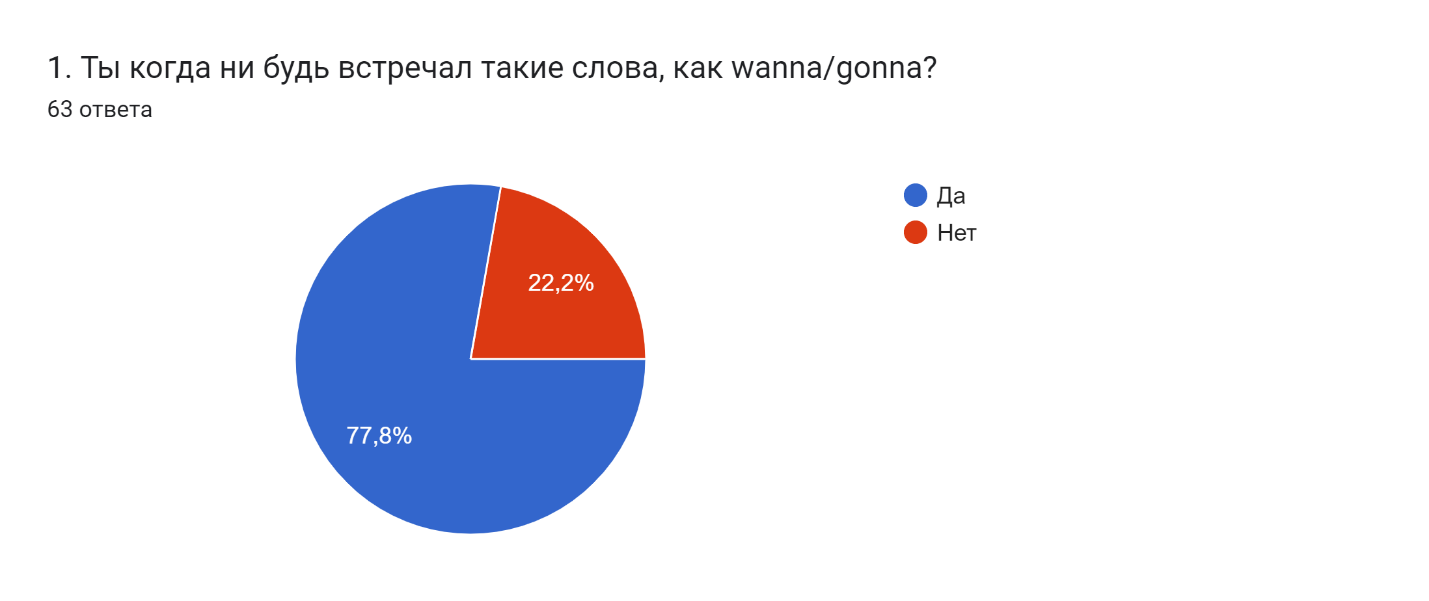 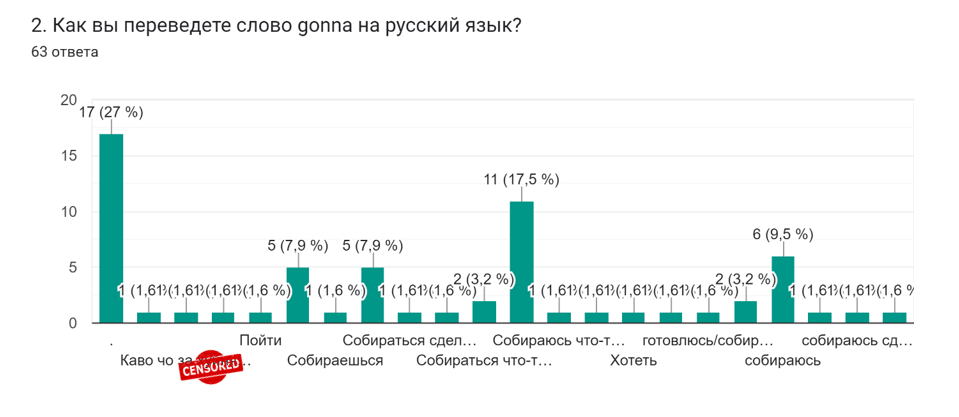 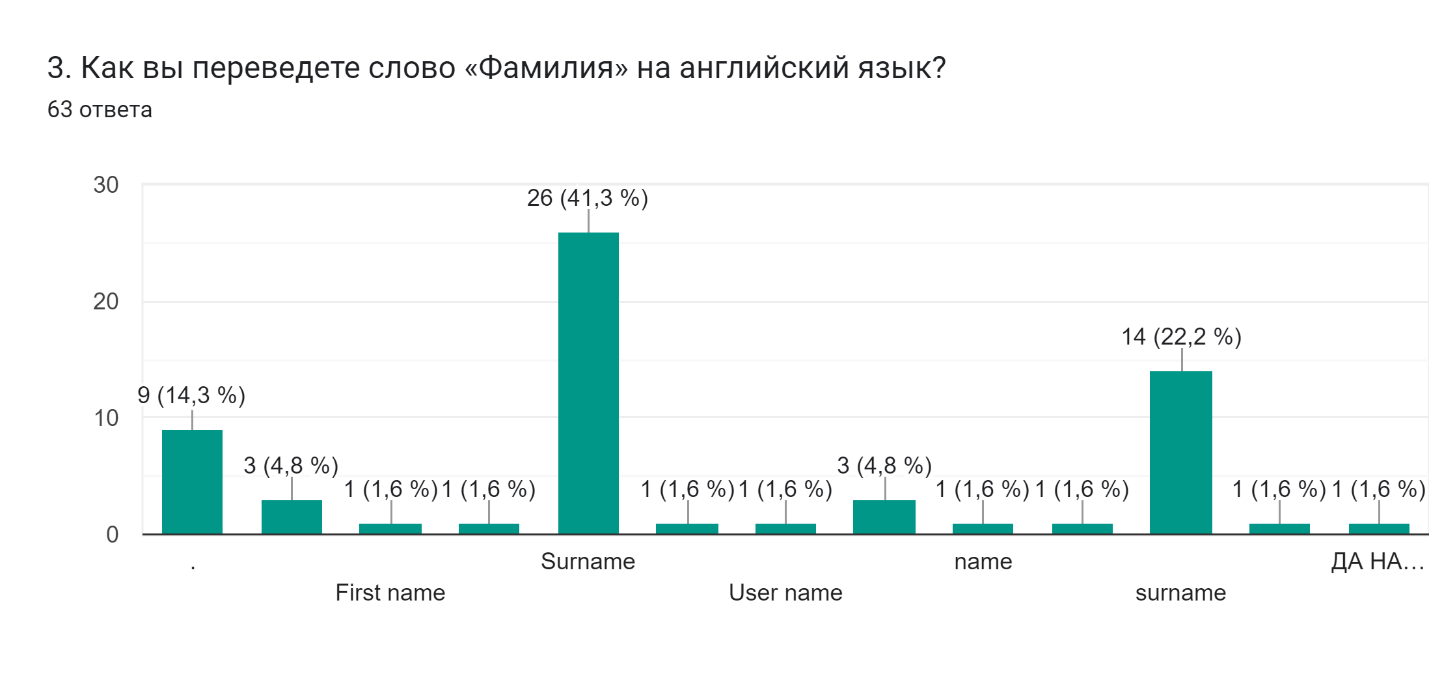 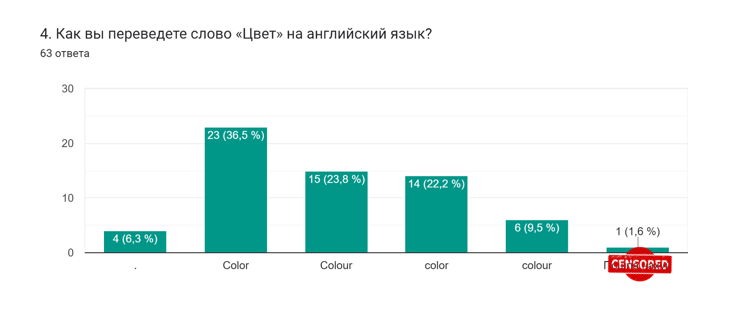 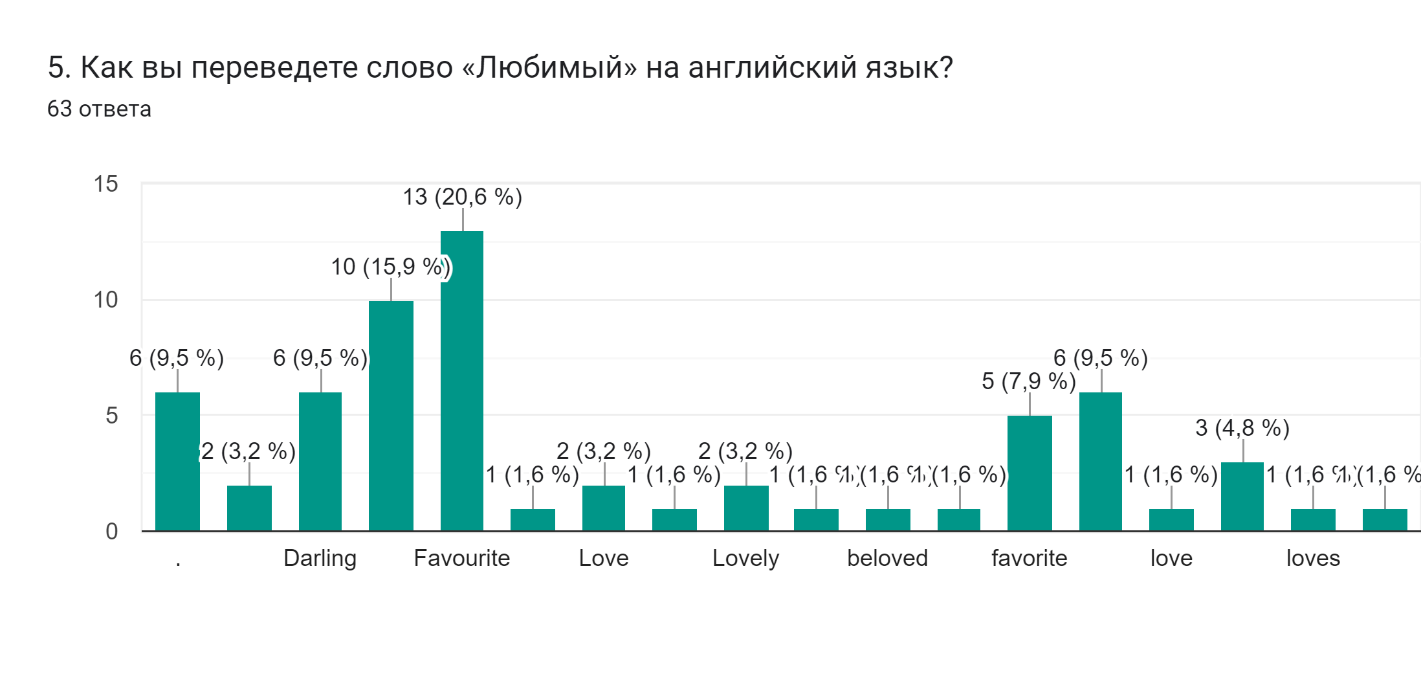 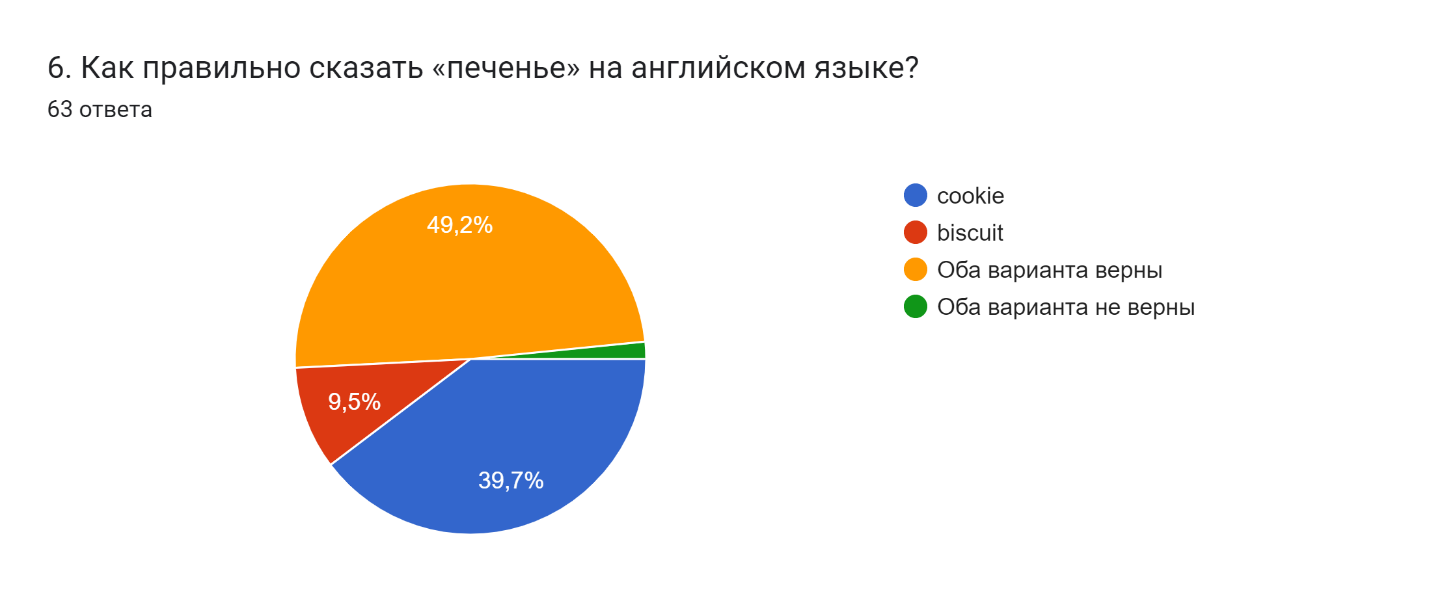 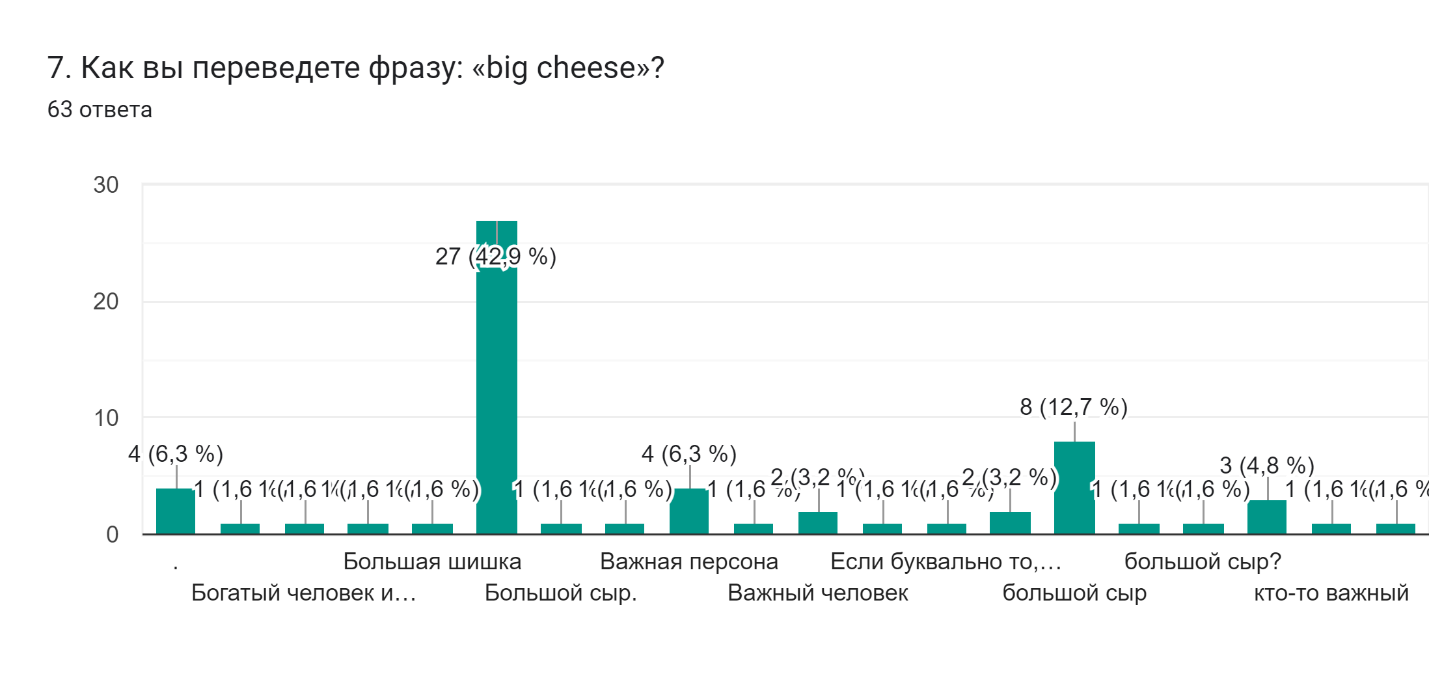 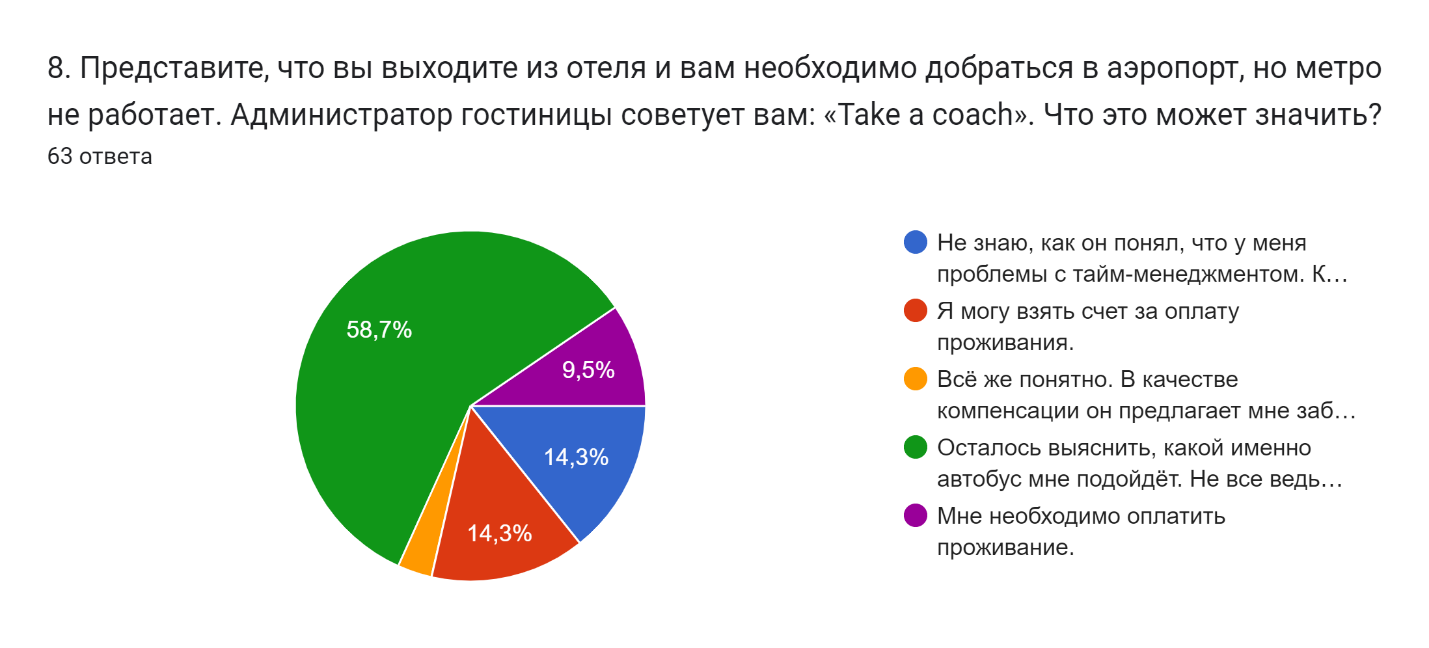 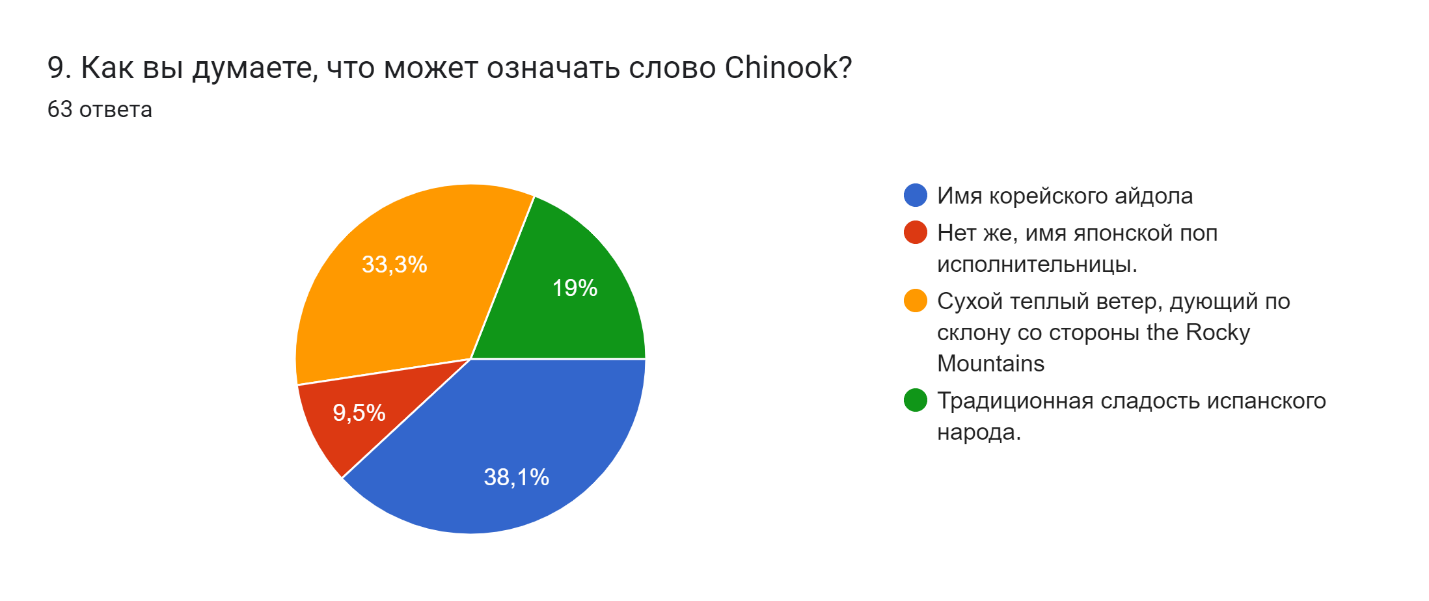 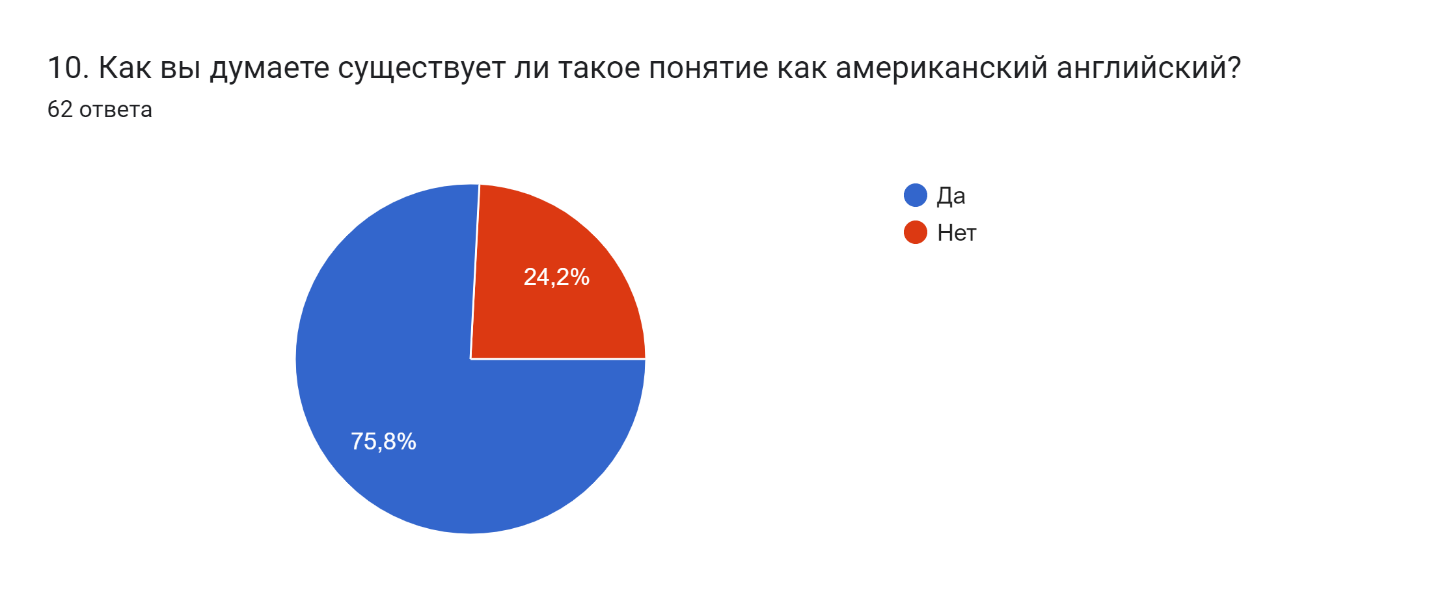 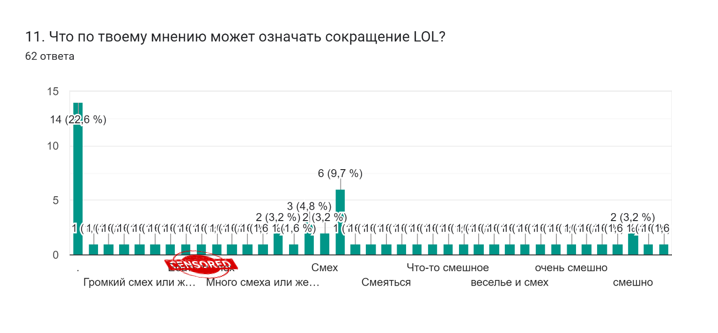 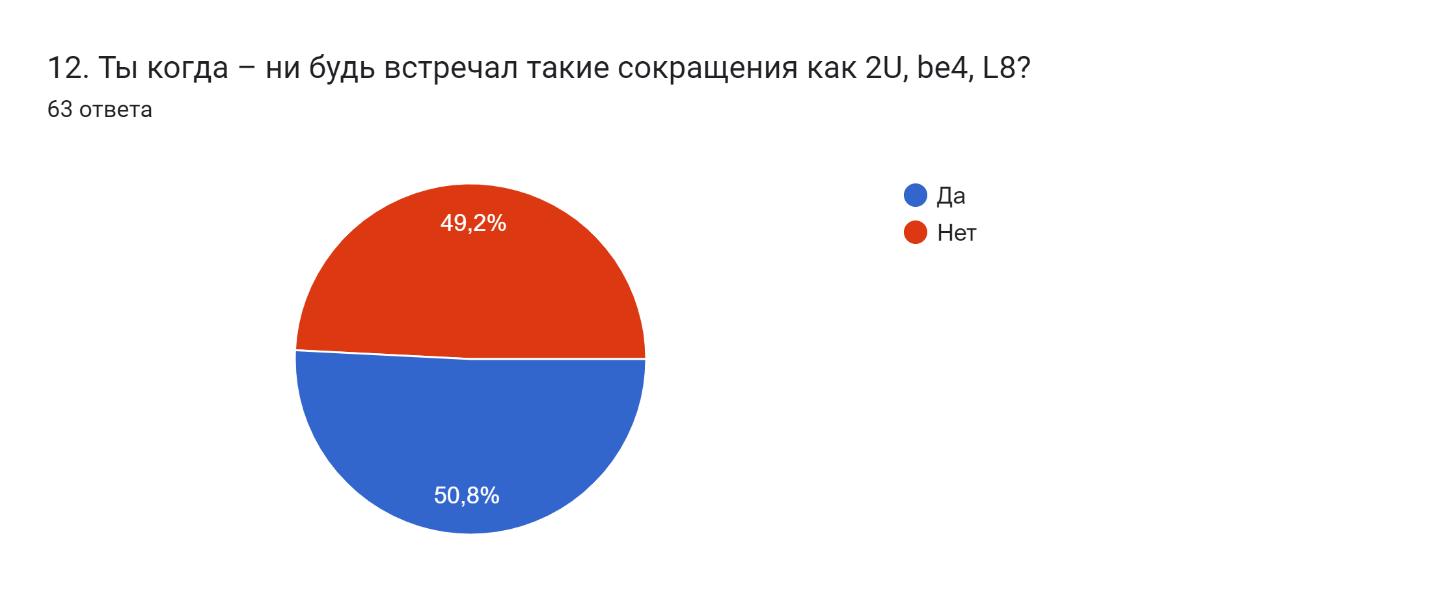 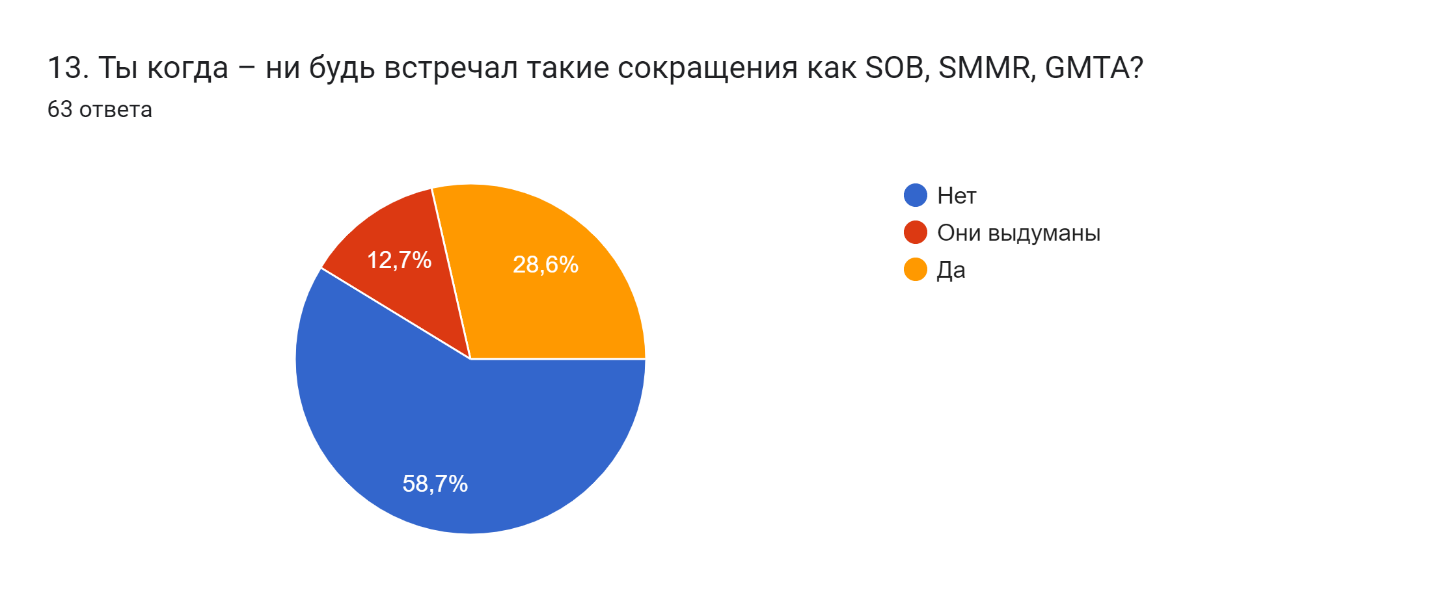 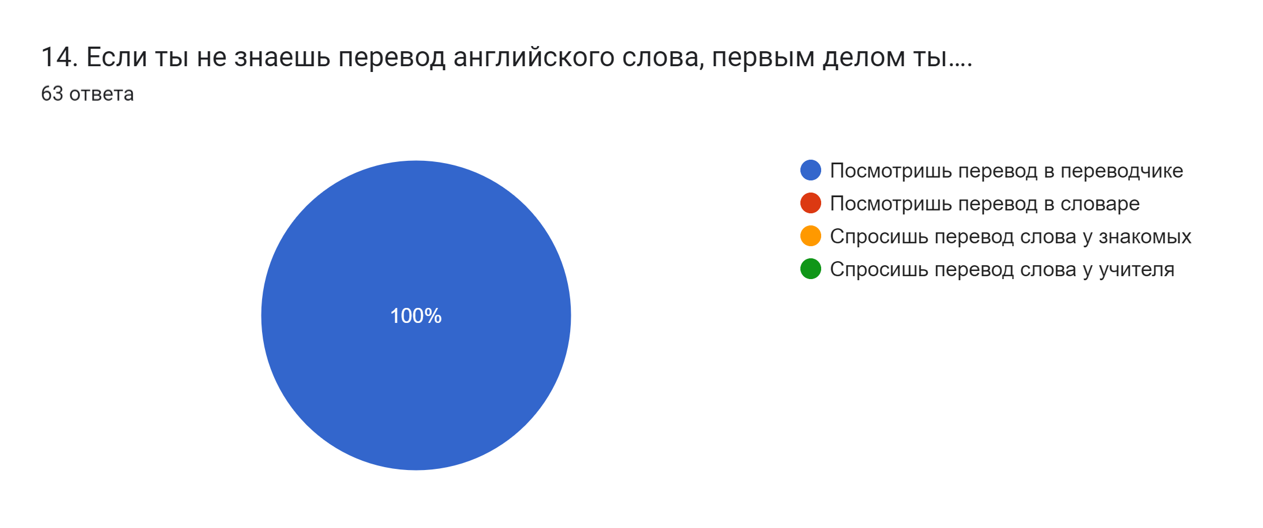 ПРИЛОЖЕНИЕ 3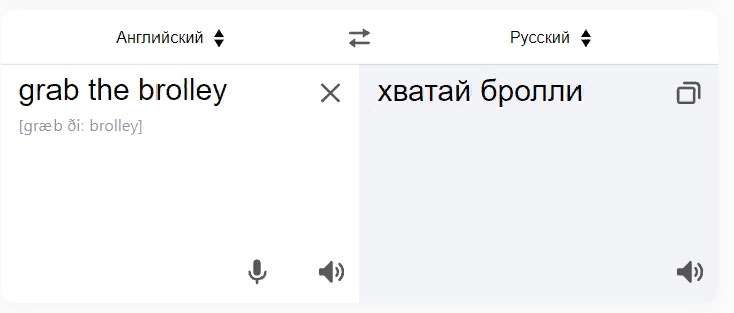 Рис. 1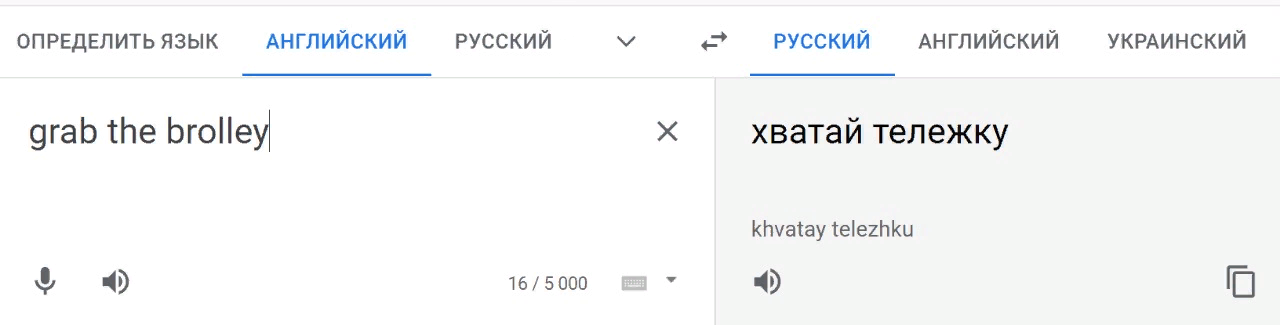 Рис. 2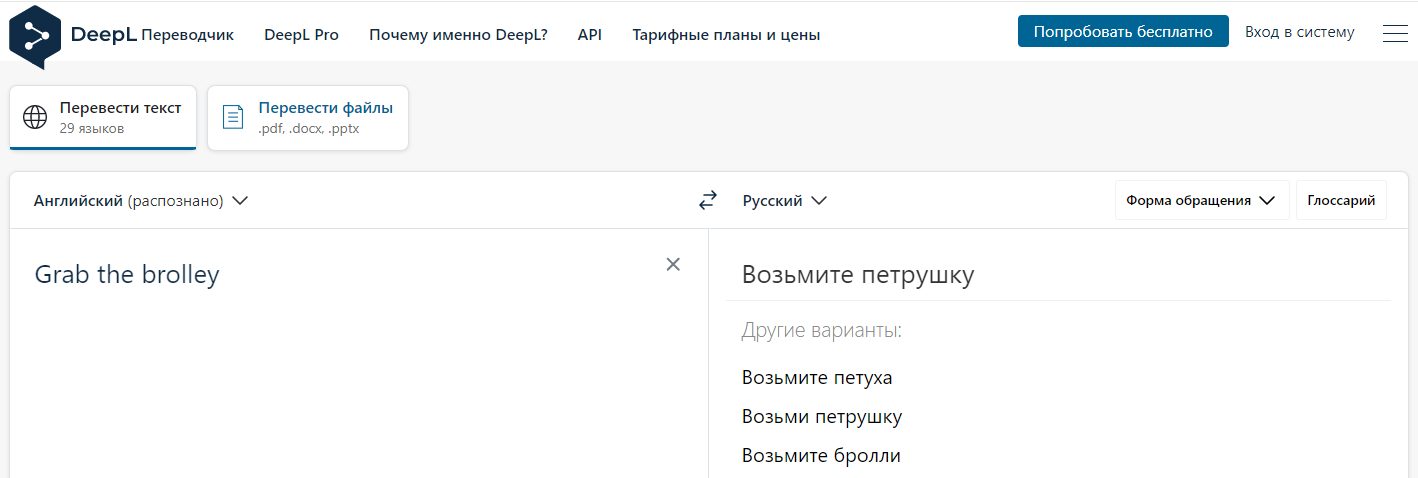 Рис.3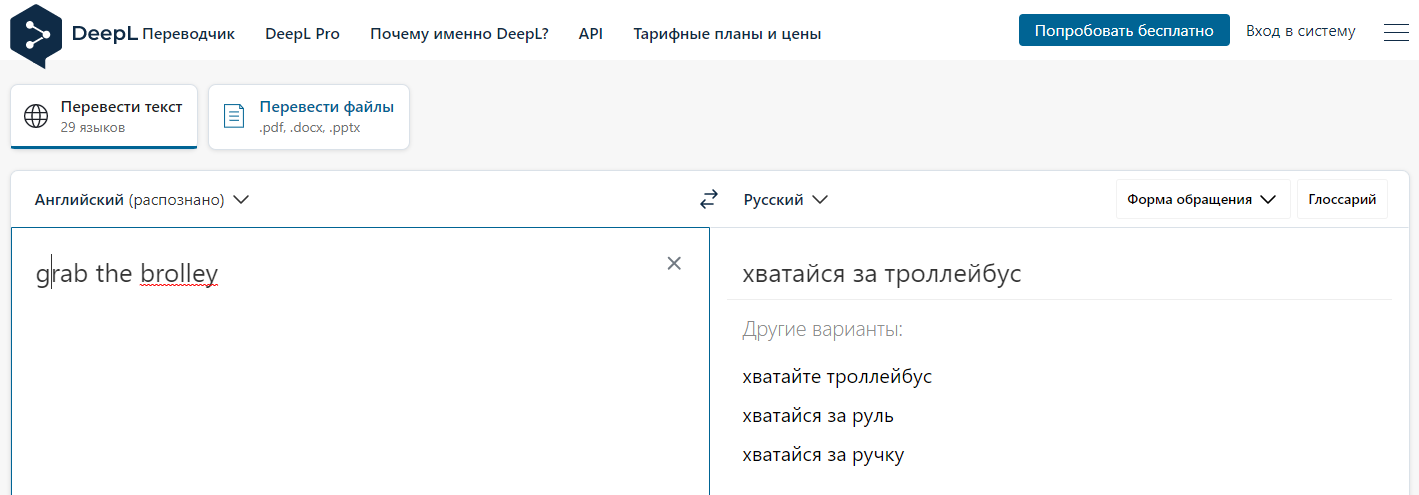 Рис. 4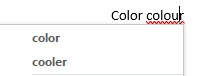 Рис. 5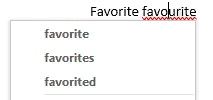 Рис. 6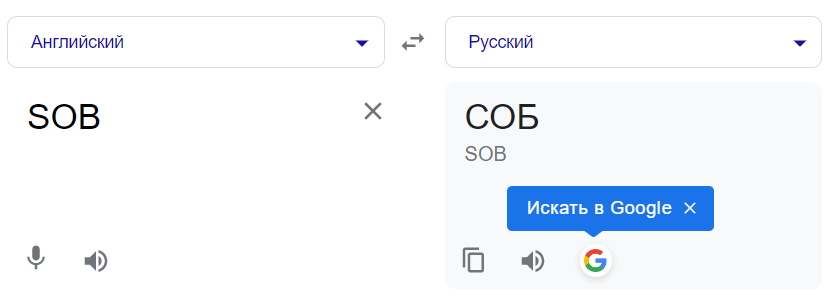 Рис. 7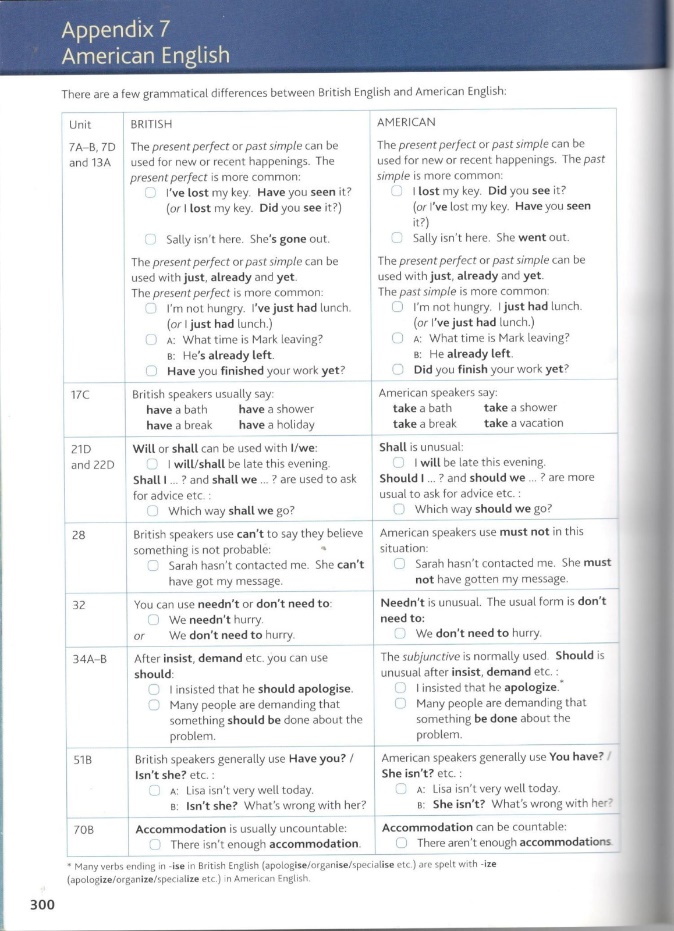 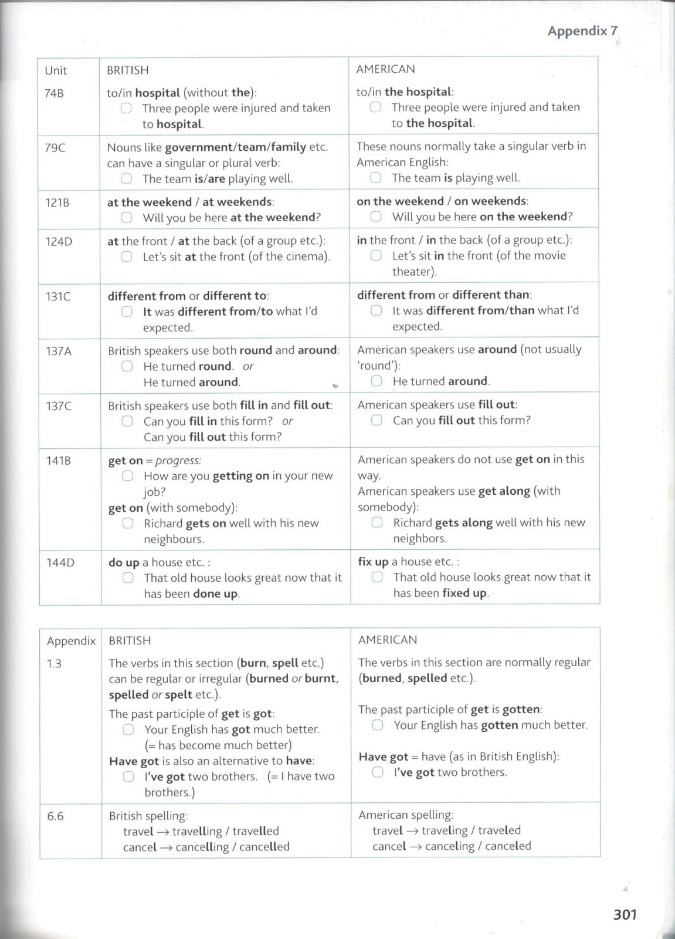 Рис. 8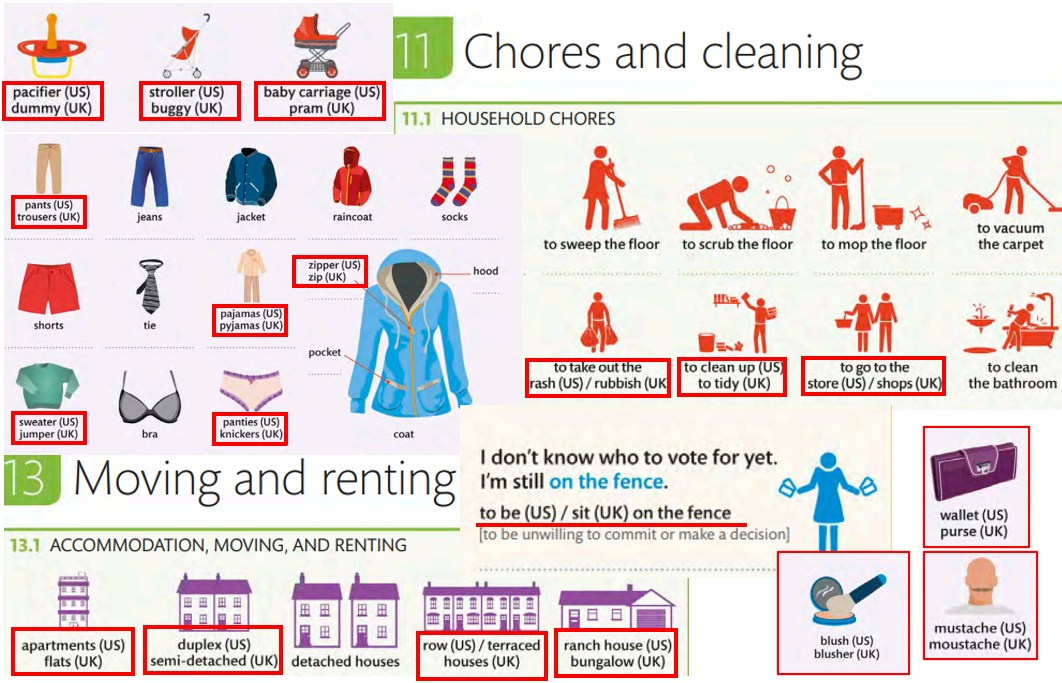 Рис. 9ПРИЛОЖЕНИЕ 4СокращенияПРИЛОЖЕНИЕ 5Фразеологизмы и диалектизмыПРИЛОЖЕНИЕ 6Сценарий занятия на тему «Английские диалекты»Differences between American English and British EnglishIntroductory informationEnglish is the mother tongue of 500 million people in the world. They are used by residents of the UK, USA, Australia and dozens of other countries. With this geographical distribution, it is not surprising that the English language has different dialects. Basically, the most famous of them are British (real) English and American English.Dialects: Are There Too Many Dialects?For the most part, every English-speaking country has its own dialect. Some countries, such as the UK and the US, have more than one. Let's look at the most common types of English:British:They use the UK population (UK)A good example of impeccable British English, from which you can learn the main differences of this language from American English, for example, the speech of the royal family.AmericanThis version of English appeared during the American colonial period. The speech of the British colonists was strongly influenced by the manner of speech of the indigenous peoples of the American continent. In addition, borrowings from Spanish, French, Portuguese and other languages, which were used by many European settlers, leaked into English. Out of a long mixture of all these dialects, dialects and dialects, the very language known as American English arose.AustralianThe country does not have an official language. However, the native language of all its inhabitants is English. The differences between British and Australian English can be explained by the gradual mixing of the languages of the first settlers of Europe and America with local dialects.CanadianThis dialect combines all the main features of British and American English. The Canadian dialect contains many words taken from French, which is known to be one of the country's two official languages.There is also Scottish, Irish, Welsh English, Cockney (London dialect), Scouse (Liverpool dialect), Pitmatic (Northumberland and Durham dialect), Broom (Birmingham dialect), etc.(видео про диалекты) https://www.youtube.com/watch?v=fy-bd5AC-Ms&t=1s Teacher:- What is the biggest difference?-That's right, pronunciation.- Pronunciation is the biggest difference.(Students watch the presentation)1. The difference in phonetics1) Americans often pronounce (r) in positions where it is not pronounced in British English: car, hare, port.2) Americans pronounce the sound "a" as (ae) instead of (a:) in the words ask, answer, past, half, after, example and others.Words where a double T or t between two vowels in American English is pronounced as fast d. better, butter, city, waterGroup task (2 groups)The teacher distributes word cards. One group speaks in British, the other group speaks in American:carhareportaskanswerpasthalfafterexamplebetterbuttercitywaterTask for groups number 2Divide the words of the card into two columns(The main differences between British English and American English in vocabulary)UK- Americaa shopa storea chemista drugstorea sweeta candya biscuita cookiea cookera stovethe undergrounda subwaya holidaya vacationtrainerssneakerstrouserspantsTask number 3Recall and get acquainted with the sights of London - America.(Groups distribute the words of sights in 2 columns)London- Americatower bridgeThe Statue of LibertyEnglish Telephone BoothThe Golden GateBridgeLondon busAt the end, the students listen to the correct answers from the teacher.Conclusion:Although American English does not differ significantly from British English, for successful communication you need to be aware of the differences in vocabulary, spelling, pronunciation, intonation, stress and grammar.But it is worth emphasizing that residents of both the US and the UK easily understand each other. The only difference is that the American language is designed for communication between people, and this allows you to greatly simplify and speed up the speech of the position of its understanding and pace.Да      НетcookiebiscuitОба варианта верныОба варианта не верныДа      НетДа      НетДа      НетПосмотришь перевод в переводчикеПосмотришь перевод в словареСпросишь перевод слова у знакомыхСпросишь перевод слова у учителяСокращенияПолный вариантРусский перевод&andи0 nothingничего2two, to, tooдва, предлог to, тоже2DAYtoday сегодня2MORO / 2MROWtomorrowзавтра2NITE / 2NYT tonight сегодня вечером4Ufor youдля тебя4EforeverнавсегдаAFAIKas far as I know насколько мне известноASAP as soon as possibleпри первой возможности, как только – так сразу2Uto you тебеATBall the bestвсего наилучшегоBto beбытьB4beforeдо, прежде чемB4Nbye for nowпока, до встречиBAUbusiness as usualидиома, означающая, что дела продолжают идти, как обычно, несмотря на сложную ситуациюBBLto be back laterвернуться позже, быть позжеBCbecause потому чтоBFboyfriendпареньBKbackназад, обратноBRBto be right backскоро вернутьсяBRObrotherбратBTbutноBTWby the wayкстати, между прочимBYOB / BYOto bring your own booze, to bring your own bottleсо своим алкоголемCto seeвидетьCIAOgoodbyeдо свидания, покаCOS / CUZ becauseпотому чтоCUL8Rcall you laterпозвоню тебе позже CULsee you laterувидимся позжеCWOTcomplete waste of timeпустая трата времениD8dateдата, свиданиеDNRdinnerужинEODend of debateконец дискуссииEZeasyлегко, просто, удобноF2F / FTFface to faceлицом к лицуF8 fate судьбаFYIfor your informationк твоему сведениюGFgirlfriend девушкаGMTAgreat minds think alikeпоговорка “Великие умы мыслят одинаково”GR8 great замечательно, отличноGTGgot to goдолжен идтиHANDhave a nice day хорошего дняHB2U happy birthday to youс днем рожденияHOLS holidays каникулы, отпускHRUhow are youкак ты? как дела?HV to haveиметьICBWit could be worseмогло быть хужеIDK I dont knowя не знаюIDTS I don’t think soя так не думаюILU / Luv UI love youя люблю тебяIMHOin my humble opinion по моему скромному мнениюIYKWIM if you know what I meanесли ты понимаешь, о чем яJKjust kiddingпросто шучу, это шуткаKDSkidsдетиKITto keep in touchоставаться на связиKOTCkiss on the cheekпоцелуй в щекуL8 lateпоздно, недавно, за последнее времяL8R  laterпозжеLMAOlaughing my ass out так смешно, что пятую точку себе «отсмеял»LOLlaughing out loudзначение идентично предыдущемуLSKOLlong slow kiss on the lips французский поцелуйLTNSlong time no seeдавно не виделисьLuv U2 I love you tooтоже люблю тебяM8mateприятель, друг, чувакMONthe middle of nowhereидиома, означающая «очень далеко, у черта на куличках»MSG messageсообщениеMTE  my thoughts exactlyты читаешь мои мысли, я думаю точно так жеMUI miss youскучаю по тебеMUSMI miss you so muchскучаю по тебе очень сильноMYOBmind your own businessзанимайся своим делом, не лезь в чужие делаN2Sneedless to sayсамо собой разумеется, очевидно что…NE1anyoneкто угодно, любойNO1no oneниктоNPno problemбез проблем, не проблемаOICoh, I seeпонятно; вот оно чтоPC&QT peace and quietтишина и покойPCMplease call meпожалуйста, позвони мнеPLSpleaseпожалуйстаPSparentsродителиQTcutieмилашкаRareформа глаголы to beROFL / ROTFLrolling of the floor laughingкатаюсь по полу от смехаRUOKare you ok?ты в порядке? все хорошо?SISsisterсестраSKOOLschoolшколаSMMRsummerлетоSOBstressed out badчувствовать сильный стрессSOM1someoneкто-тоTGIFthank God it’s Friday Слава Богу, сегодня пятницаTHX thanksспасибоTHNQthank youспасибо тебеTTYL talk to you laterпоговорим позжеU youтыWAN2to want toхотетьWKND weekendвыходныеWRwereформа глагола to beБританский Американ.Канад.Австрал.Новоз.РусскийFlatApartmentКвартираChipsFrench friesHot chipsЧипсыShopStoreМагазинTrainersSneakersSneakersКроссовкиLiftElevatorЛифтPavementSidewalkTootpathТротуарCandy flossCotton candyFlairy flossСладкая ватаUndergroundSubwayМетроLorryTruckГрузовикBiscuit CrackerКрекерыRubberEraserЛастикTrousersPantsPantsPantsБрюкиAutumnFallОсеньGas stationPetrol stationServoЗаправкаSweetsCandyLolliesЛеденцыGarbage / trashRubbishМусорTightsPantie hoseКолготкиRoller coasterBig dipperАмерикансие горкиGreen onionsScallionЛукMadCrazyСумашедшийCinemaMovie theatreMoviesКинотеатрColourColorColourЦветFish sticksFish fingersРыбные палочкиTaxiCabТаксиCalled plastersBand aidПластырьSpadeShovelЛопатаFootballSoccerФутболJamJellyВареньеSarnieSandwichSangaСэндвичTheatreTheaterТеатрDrapesCurtainШтораRestroom / lavatoryToiletТуалетGrey GrayСерыйClosetWardrobeШкафCity centreDowntownЦентр городаMum MomМамаFortnightTwo weeksДве неделиMathsMathМатематикаHollidayVacationКаникулыGlueGumКлейPostMailПочтаCold turkeyСпонтанно, без подготовкиMobileCell phoneТелефонFair enoughАааа, понятно PubsurnaBarБарDouble-doubleКофе с двойной порцией сливок и сахара сладкий мучной шарик, жаренный во фритюреClose callНа волосок от смертиSurnameLast nameФамилияChinookСухой, теплый ветер дующий по склону со стороны the Rocky MountainsPhotoPictureФотоBangerSausageСосискаMountieПолицейский из частей королевской конной полиции (Royal Canadian Mounted Police)ClicksКликиArgy-bargyДурацкий спорEh?А? Что? Да?Brass monkeyЖуткий холодKlickКилометрCuppaЧашка кофеStag/ stagettyМальчишник/ девишникHunky-doryВсе в порядкеGood on ya mate!Может нести двойное значение негативное и позитивное. ChesterfieldДиванSkive(off)ОтлыниватьTo yarnБолтатьKerfuffleБардак, переполохWind upПриколотьсяSnowbirdПенсионер, зимующий в тёплых краяхBanana oilНедоговаривать что-тоKiwi 1) Новозеландец2)Эндемик (птица)3) ОвощMateDudeFriendBuddyBroЧувакHomieБрат по духуNutsСумашедшийTobogganСанкиWeirdСтранныйBob's your uncleВауляPoutineКартофель фри с сыром и соусомServietteNapkinServietteСалфеткаBook off workВзять отгул с работыPiece of cakeРаз плюнутьToonieКанадская монета в два доллараBrewskieПивоCheersCheersCheersCheersЗа здоровьеToqueВязаная шапкаBrosПриятелиRunnersКроссовкиAvoAvroВторая половина дняLast strawПоследняя капляJam busterПончик с джемомChuffedВ восторге Bittie ДевочкаHeapsHeapsКучаCramЗубрежкаBooniesПригородTogsTogsЛюбая часть купального костюмаLoonieДолларCrickeyБожеSkookumОтлично,СуперForthrightДве неделиHoserНеприятный/противный человекBrutalПлохой, ужасныйPants Underpants Undies Undies / pantiesНижнее бельеBingoВ точкуEasy peasyПустякIt is so sickЖестьForget about itЗабейPitchFieldPaddockПолеGirlSheilaДевушкаGobsmackedНет словGee wheezБожечки кошечкиNever mindЗабудьCanuckКанадецWhipКрутая машинаHang a larryПовернуть налевоWhats crackinЧто происходитHang a rogerПовернуть на правоBanknoteBillБанкнотаPetrol / fuelGas / gazolinePetrolБензинSingle ticketOne way ticketБилет в один конецReturn ticketRound trip ticketБилет туда и обратноHireRentБрать в арендуCarriageCarВагонDoctarPhysicianВрачPoste restante General deliveryДо востребованияRailwayRailroadЖелезная дорогаValveTobeРадиолампаTwo-fourКоробка, с 24 бутылками пиваPissed offВ ярости VeggieВегетарианецBevvyНапиткиLuggageBaggage БагажGuardStewardПроводник вагонаCottonCalicoХлопок, ситецCopsКопыCrashСломатьсяTimbitКусочек сладкого теста,жареный в маслеFlexПонтоватьсяSusПодозрительныйHundo PСто процентовDead presidentБумажные деньгиSkintБыть на мелиSucksОтстойTapВодопроводный кранBracesSuspendersПодтяжкиGuttedПодавленAwesomeПотрясноChockaПолныйWashroomВанная, туалетAirplaneAeroplaneСамолетSnakeПодлизаTaking the pissИздеватьсяSook/sookieСлабый человекScrummyЧто-то аппетитноеFor shoКонечноDumpЗабегаловкаNice oneНеплохоBendГулянкаMehТак себеSwagСтильныйJitneyДешёвое таксиAustralianAussieАвстралийскийWhateverБез разницыShellackingПоражениеLightningДешевое вискиPinkyМизинец WeenoВиноPram, pushchairBaby carriageДетская коляскаEngagedBusyЗанятFavouriteFavoriteЛюбимыйMetreMeterМетрAnalyseAnalyzeАнализироватьDialogueDialogДиалогAnalogueAnalogАналоговыйMaizeCornКукурузаTin  A canБанкаZebraZeebraЗебраNappyDeaperПодгузникReceptionistA desk clerkАдминистраторCoolКрутоA lawyerA attorneyАдвокатPrisonJailТюрьмаA testA quizПроверочная работаA markA gradeОценкаA cookerA stoveПлита A billA checkСчетAn estate AgentA realtorРиелторA breakA recessПеремена (в школе)LookerКрасавецRippedМускулистыйLost the flotСъехать с катушекBloodyЧерт возьмиA torchA flashlightФонарьA neighbourNeighborСоседCan't be arsedНе беспокоитьA gardenA yardДворA tyreA tireШина, покрышкаA chat showA talk showТок-шоуA zipA zipperМолния (на одежде)BonnetHoodПередняя часть автомобиляMugДуракNoshЕдаFizzy drinkSodaPopГазировкаPostboxMailboxПочтовый ящикDoshДеньги TravelTravellerПутешествоватьKia OraПриветствиеKipВздремнуть Jack MaloneОдинокийDrekКусок грязиNo biggie Ничего страшногоBrown breadМертвыйApple and pears СтупенькиAnticlockwiseCounterclockwiseПротив часовой стрелкиVery satisfactoryCopacetic Очень удивительныйTrapeziumTrapezoidТрапецияAluminiumAluminumQuidBuck Несколько фунтов, долларовNot touch something with a bargepoleNot touch something with a ten-foot poleОбходить за верстуSweep under the carpetSweep under the rugДержать в тайнеTouch woodKnock on woodПостучать по дереву(can't) see the wood for the trees(can't) see the forest for the treesУпускать главное из-за мелочейPut a spanner in the worksThrow a (monkey) wrench in(to) (a situation)Вставлять палки в колесаTo put won't make a ha'porth of difference / to put your two penn'orth (or tuppence worth) inTo put your two cents (or two cents' worth) inВысказаться,когда не спрашиваютSkeleton in the cupboardSkeleton in the closetТайна,скрываемая ото всехA home from homeA home away from homeВторой домTo blow one's own trumpetTo blow (or toot one's own hornХвастатьсяA drop in the oceanA drop in the bucketКапля в мореFlogging a dead horseBeating a dead horseЗря тратить силыHaven't (got) a clueDon't have a clue or have no clue (the British forms are also acceptable)Понятия не имеюCouldn't care lessCould care less or couldn't care lessМне наплеватьA new lease of lifeA new lease on lifeВоспрянуть духомLie of the land or lay of the landLay of the landПоложение делTake it with a pinch of saltTake it with a grain of saltОтноситься с недовериемA storm in a teacupA tempest in a teapot Не делай из мухи слонаOut of orderOut of lineВыйти из строяSlowcoachSlowpokeТугодумDrugstore / pharmacyАптекаFirst floorSecond floorВторой этажGround floorFirst floorПервый этажBarbie partyВечеринка - барбекю, шашлыки CookieBiscuitCrackerПеченьеJumper Sweater Jumper СвитерBlock of flatsApartment blockМногоквартирный домSofaCouchДиванChest of drawersDresserКомодBathBathtubВаннаCupboardCabinetБуфетAxeAxТопорBinTrash canМусорное ведроChopping boardCutting boardРазделочная доскаTil openerCan openerОткрывашка CrockeryDinnerwareПосудаCutlerySilverwareСтоловые приборыFish sliceSpatulaШпательWashing lineClothes lineВеревка для бельяPegDrying clipЗажим для сушкиWashing up liquidDishwashing liquidПосудомоечная жидкостьBin linerGarbage bagВкладыш для мусора ViceViseТискиSpannerWrenchГаечный ключSpirit levelLevelСтроительный уровеньSemi-detachedDuplexДом на два хозяинаTerraced houseRowДом рядовой застройкиRanch houseBungalowОдноэтажный дом в стиле ранчоRemoval vanMoving truckФургон для перевозки мебелиTenancy agreementLeaseДоговор арендыPropertyReal estateНедвижимостьHousemateRoommateСосед по комнате LodgerRoomerЖилецHandbagPurseКошелекRucksackBackpackJewelleryJewelryЮвелирные изделияBadgePinСовершеннолетиеAlice bandHair bandЛенточка для волосBlusherBlushРумянаTanned skinTan skinЗагорелая кожаStepmumStepmomМачехаNappyDiaperПодгузникBabygroBodysuitДетский костюмCotCribДетская кроватьSandpitSandboxПесочницаSkipping ropeJump ropeСкакалкаTo reviseTo rewiewПересмотретьTelltaleTattletaleДоносчикChilli flakesChili flakesХлопья чилиFlaskHot drink containerЕмкость для горячих напитковSavourySavoryПикантныйTo grillTo broilЖаритьSet menuFixed menuНабор менюStarterAppetizerЗакускаMain courseEntreeПервое блюдоPuddingDesertДесертNotice boardBulletin boardДоска объявленийDiaryPlannerДневникDrawing pinThumbtackКанцелярская кнопкаTillCash registerКассовый аппаратMotorbikeMotorcycleМотоциклTaxi rankTaxi standСтоянка таксиDriver’s licenceLicenceВодительские праваIndicatorTurn signalСигнал поворотаFlat tyreFlat tireСпущенная шинаOvertakePassОбогнатьKilometreKilometerКилометрCrossroadsIntersectionПерекрестокStreetmapRoadmapДорожная картаMotorwayFreewayАвтострадаAcross formOppositeНапротивReceptionFront deskСтойка регистрацииCamper vanMotor homeДом на колесахLife ringLife preserverСпасательный кругBucket and spadePail and shovelВедро и лопатаSun creamSunscreenКрем для загараRainforestRain forestТропический лесLadybirdLadybugБожья коровкаFootball bootsSoccer cleatsФутбольные бутсыHumourHumorЮморPractisePracticeУпражнятьсяFilm starMovie starКинозвездаStallsOrchestra seatingМесто для оркестраProgrammeProgramПрограммаAdvertsCommercial breakРекламная паузаNewsreaderNews anchorВедущий новостейChildren’s TVChildren’s showДетское шоуIllSickБольнойTemperatureFeverЖарDiarrhoeaDiarrheaДиареяDoctor’s surgeryClinic surgeryКлиника хирургииPhysiotherapyPhysical therapyФизиотерапияCotton woolCotton padsВатные дискиKeep fitWork outПоддерживать формуChanging roomLocker roomРаздевалка\камера храненияPress-upPush-upОтжиманиеCounsellingCounselingКонсультированиеInformationTourist officeТуристическое агентствоFishmongerFish dealerТорговец рыбойTrolleyShopping cartКорзинаPerfumeryCosmeticsКосметикаSatnavGPSСпутниковая навигацияMatMouse padКоврик для мышкиLeadPower cordШнур питания